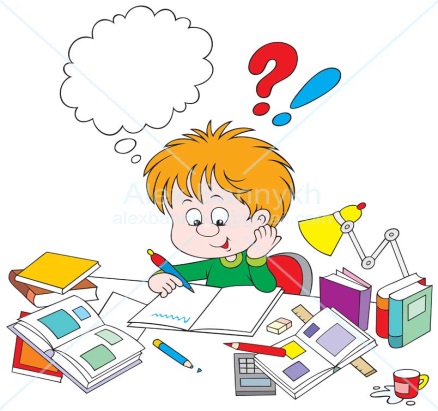 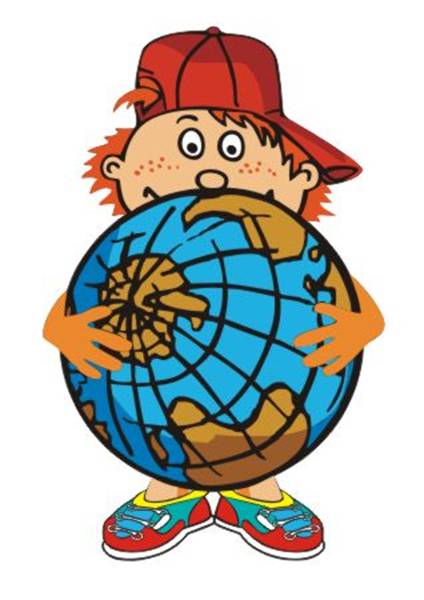 Конкурс по географии                                                                                                для шестиклассников и пятиклассников    Цель конкурса: Развития интереса к географии в самом начале её изучения.Порядок проведения: На дверь кабинета география прикреплена коробка с прорезью (подобие почтового ящика) с надписью:                                                                                                 «Ответы опускать сюда!Укажите фамилию, имя и класс.Спасибо!!!»Кроме того, рядом размещены еще два объявления:«Конкурс по географии!Победителя ожидает приз!Каждый правильный ответ – 1 балл»«Новые вопросы – каждуюнеделю!Срок окончания конкурса – 17 марта 2015 года».Каждую неделю рядом с коробкой вывешиваются вопросы конкурса, которые обновляются каждую неделю. Любой ученик может положить листочки с ответами в «почтовый ящик».  Определение победителя: Побеждает ученик, набравший наибольшее количество баллов. Определяет победителя жюри из учащихся 5-6 классов.Вопросы конкурса16-23 февраляНе понятно где теперь я?                                                                                                                                                    Степи тут зовутся «прерия».                                                                                                                                   Здесь у них пастух любой                                                                                                                                      Называется «ковбой».Где живут эти люди?Омичи, челнинцы, куряне, индейцы, донетчане, туляки, архангелогородцы.Отгадайте названия географических объектов, в которых обосновались различные животные.
КИТ- государство в Азии. 
ПОНИ- островное государство в Азии. 
РАК государство в Азии. . Какой город подают к чаю?                                                                                                                                                    По названию какого германского города, именуется говяжья котлета, вложенная в разрезанную пополам хрустящую булочку?С "К" - коль к карте обратиться -                                                                                                                                                      Это Турции столица.                                                                                                                                                           С "Г" - Сибирская река,                                                                                                                                            Полноводна, глубока.февраля -2 мартаНазовите самый тонкий и острый мыс.Какой остров, потеряв букву, становится геометрической фигурой.Найди ошибку!А) Каждый с детства твёрдо знает: 
Ангара в Байкал впадает.                                                                                                  Б) Шесть океанов на планете,                                                                                               Согласны с этим все ли, дети? Первое можно из снега слепить,Грязи кусок может тоже им быть.Ну, а второе - мяча передача,Важная это в футболе задача.Целое люди в походы берут,Ведь без него они путь не найдут.Какой континент тянется от буквы "А" до буквы "Я"?3 – 9 мартаКакой морской залив каждый географ считает своим?Что есть и у ботинка, и у горы, и у волны?Найди ошибку!А) Слышу подсказку Вити-дружка,Что Эверест - большая река.Б) Знать, ребята, вам пора,                                                                                               Что Байкал у нас - гора.Отгадайте слова, являющиеся географическими понятиями, названиями и именами, в которых есть числительное 100.А) _ _ СТО _  -  сторона света.Б) СТО _ _ _ _ _ _  -  столица Швеции, порт на Балтийском море.В) _ _ _ _ СТО _ _ _ _  -  героический город в Крыму.С "Ч" - по небу я гуляюИ грозу вам предвещаю.С "Л" - я город на рекеОт Москвы невдалеке.Пряник мой и самоварЗнают все: и мал и стар.10-16 мартаС буквой "С" - Российский городБлизко к северу, где холод.Без неё - берём мы в руки,Чтоб погладить юбки, брюки.Какая форма выпечки пшеничного хлеба по-французски означает просто «палка»?Отгадайте названия географических объектов, в которых обосновались различные животные.•СОМ--- государство в Африке.•ЯК---- Республика в Р. Ф.•КАРП--- горная система в Европе.Вспомните, узнайте или отгадайте, какие географические названия, термины и понятия встречаются в этих русских пословицах. •Нет… (озеро) без омуля и омуля без… (озеро).•Язык до… (сейчас город на Украине) доведёт.•Не разом… (город) строилась.Найди ошибку!В России — язык русский, 
Во Франции — французский, 
В Германии — немецкий, 
А в Греции — грецкий.Примечание: Вопросы конкурса специально подбирались нетрудные, чтобы не отбивать желание у учащихся отвечать на них.  Дети должны понимать, что у них есть шанс на успех!Успеха всем!